The Executive Office of Health and Human ServicesDepartment of Public HealthBureau of Environmental HealthCommunity Sanitation ProgramTelephone: (781) 828-7910Facsimile: (781) 828-7703Marian.Robertson@state.ma.us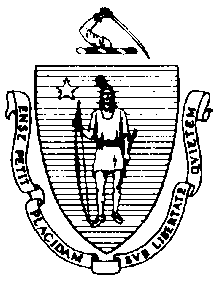 March 18, 2014 Mari Lou Whalen, Deputy SuperintendentNortheastern Correctional CenterBarretts Mill RoadP.O. Box 1069West Concord, MA 01742Re: Facility Inspection – Northeastern Correctional Center, West ConcordDear Superintendent Whalen:In accordance with M.G.L. c. 111, §§ 5, 20, and 21, as well as Massachusetts Department of Public Health (Department) Regulations 105 CMR 451.000: Minimum Health and Sanitation Standards and Inspection Procedures for Correctional Facilities; 105 CMR 480.000: Storage and Disposal of Infectious or Physically Dangerous Medical or Biological Waste (State Sanitary Code, Chapter VIII); 105 CMR 590.000: Minimum Sanitation Standards for Food Establishments (State Sanitary Code Chapter X); the 1999 Food Code; and 105 CMR 205.000 Minimum Standards Governing Medical Records and the Conduct of Physical Examinations in Correctional Facilities; I conducted an inspection of the Northeastern Correctional Center on February 26, 2014 accompanied by David Lavoie, EHSO and Jonathan Brown, Community Sanitation Program. Violations noted during the inspection are listed below including 156 repeat violations:HEALTH AND SAFETY VIOLATIONS(* indicates conditions documented on previous inspection reports)GRALTON HALLLobby	No Violations NotedLibrary	No Violations NotedSitting Area105 CMR 451.350*	Structural Maintenance: Floor tiles missing105 CMR 451.353	Interior Maintenance: One table stool damagedFC 4-602.12(B)	Cleaning of Equipment and Utensils; Frequency: Interior of microwave oven dirtyShift Commander’s OfficeFC 4-501.11(A)	Maintenance and Operation, Equipment: Equipment not maintained in a state of good repair, refrigerator gaskets damagedRecords	No Violations NotedWork Release Office	No Violations NotedWest UpCPO Office	No Violations NotedHallway	No Violations NotedFemale Staff Bathroom	No Violations NotedInmate Bathroom105 CMR 451.123*	Maintenance: Shower floor finish damaged and no longer easily cleanable in shower # L2 and R2105 CMR 451.123*	Maintenance: Shower curtain missing from shower # R1105 CMR 451.123*	Maintenance: Heater cover not secure105 CMR 451.123*	Maintenance: Shower # R1 not working105 CMR 451.123	Maintenance: No hot water at sink closest to door105 CMR 451.126	Hot Water: Hot water temperature recorded at 1490FCells105 CMR 451.353*	Interior Maintenance: Floor paint damaged in cell # 141, 144, 145, 146, 148, 149, 150, and 151105 CMR 451.353	Interior Maintenance: Floor paint damaged in cell # 140105 CMR 451.353	Interior Maintenance: Center window not weathertight, plastic bag around window in cell # 141West DownHallway	No Violations NotedMale Staff Bathroom	No Violations NotedInmate Bathroom105 CMR 451.123*	Maintenance: Shower floor finish damaged and no longer easily cleanable in 
shower 	# L1, L2, and R2105 CMR 451.123*	Maintenance: Soap scum on shower curtains in shower # L2105 CMR 451.123*	Maintenance: Heater damaged105 CMR 451.123*	Maintenance: Shower area not ventilated well, water observed on ceiling105 CMR 451.123*	Maintenance: Walls dirty outside showers105 CMR 451.123	Maintenance: Ceiling dirty outside of showers105 CMR 451.123	Maintenance: Ceiling paint peeling105 CMR 451.123	Maintenance: Rust marks in shower # R1Cells105 CMR 451.353*	Interior Maintenance: Floor paint damaged in cell # 115, 116, 117, 119, and 123105 CMR 451.353	Interior Maintenance: Floor paint damaged in cell # 118, 120, 122, 124, and 125East UpMail Room	No Violations NotedHallway	No Violations NotedJanitor’s Closet105 CMR 451.353*	Interior Maintenance: Light shield missing105 CMR 451.353*	Interior Maintenance: Drain cover missingInmate Bathroom105 CMR 451.123*	Maintenance: Wall tiles missing throughout bathroom105 CMR 451.123*	Maintenance: Heater damaged105 CMR 451.130*	Hot Water: Shower water temperature recorded at 1230F105 CMR 451.123*	Maintenance: Mildew observed on caulking in shower # L2105 CMR 451.123	Maintenance: Mildew observed on caulking in shower # L1, R1, and R2105 CMR 451.123	Maintenance: One light not function properly, light out105 CMR 451.123	Maintenance: Ceiling vent dusty near toiletsCells105 CMR 451.353*	Interior Maintenance: Floor paint damaged in cell # 127, 129, 130, 132, 133, 135, 136, and 139105 CMR 451.353	Interior Maintenance: Floor paint damaged in cell # 134 and 137East DownHallwayFC 4-602.12(B)	Cleaning of Equipment and Utensils; Frequency: Interior of microwave oven dirty105 CMR 451.344	Illumination in Habitable Areas: One light not functioning properly, light outJanitor’s Closet105 CMR 451.130*	Plumbing: Plumbing not maintained in good repair, slop sink not plumbed properly, draining into open drain with no drain cover105 CMR 451.353	Interior Maintenance: Floor surface damagedInmate Bathroom and Laundry105 CMR 451.123*	Maintenance: Shower floor finish damaged and no longer easily cleanable in shower 	# L2 and R2105 CMR 451.123*	Maintenance: Floor damaged outside of showers105 CMR 451.123*	Maintenance: Entrance door frame damaged105 CMR 451.123	Maintenance: Possible mold growth on floor outside of showersCells105 CMR 451.353*	Interior Maintenance: Floor paint damaged in cell # 103, 105, 109, and 111105 CMR 451.353	Interior Maintenance: Floor paint damaged in cell # 107 and 112BasementHallway	No Violations NotedBoiler Room105 CMR 451.130*	Plumbing: Plumbing not maintained in good repair, pipe leaking near boiler tankMeeting Room	Unable to Inspect - Under ConstructionCulinary Arts Program Storage105 CMR 451.353*	Interior Maintenance: Floor finish damaged105 CMR 451.353*	Interior Maintenance: Unfinished shelves not easily cleanable105 CMR 451.353*	Interior Maintenance: Light shield damaged105 CMR 451.353*	Interior Maintenance: Ceiling tiles missing105 CMR 451.353*	Interior Maintenance: Ceiling tiles water damagedElectrical Room105 CMR 451.353*	Interior Maintenance: Ceiling leaking105 CMR 451.350*	Structural Maintenance: Ceiling damaged, water damaged105 CMR 451.353	Interior Maintenance: Bucket with standing water observedCulinary Arts ProgramDining Room				No Violations NotedKitchenFC 6-201.11*	Design, Construction and Installation: Floor not easily cleanable, unfinished concrete 	in several areasFC 6-202.15(A)(2)*	Design, Construction, and Installation; Functionality: Vent fan not weathertight, no 	louvers or screen providedFC 6-501.11*	Maintenance and Operation; Repairing: Facility not in good repair, floor damaged throughout kitchenFC 6-501.12(A)*	Maintenance and Operation; Cleaning: Facility not cleaned properly, mildew around spray hose sink on wallFC 6-501.11*	Maintenance and Operation; Repairing: Facility not in good repair, wall paint damaged under sink unit and warewash machineFC 6-501.11	Maintenance and Operation; Repairing: Facility not in good repair, ceiling vents rusted above warewash machineFC 6-501.11*	Maintenance and Operation; Repairing: Facility not in good repair, wall paint damaged around vent fanFC 6-501.11	Maintenance and Operation; Repairing: Facility not in good repair, window sill paint damaged around vent fanFC 4-903.11(B)(1)	Protection of Clean Items, Storing: Bowls not stored in the inverted positionFC 5-205.15(B)	Plumbing System, Operations and Maintenance: Plumbing system not maintained in good repair, hot water mislabeled at handsinkCulinary Shed	No Violations NotedFARM DORMFirst FloorLobby Area	No Violations NotedControl Area	No Violations NotedStaff Bathroom 1	No Violations Noted Staff Bathroom 2	No Violations NotedChemical Storage Room				No Violations NotedMop Room				No Violations NotedCPO Office - East Down Side	No Violations NotedCPO Office – West Down Side				No Violations NotedEast DownHallway				No Violations NotedUrine Lab				No Violations NotedHolding Cell # 26 and 27	105 CMR 451.350*	Structural Maintenance: Wall damaged in cell # 27105 CMR 451.350*	Structural Maintenance: Floor damaged under toilet in cell # 27105 CMR 451.353*	Interior Maintenance: Walls dirty in cell # 26Shower Room105 CMR 451.123*	Maintenance: Floor surface damaged in shower # 1, 2, and 3105 CMR 451.123*	Maintenance: Soap scum on walls in shower # 1, 2, and 3105 CMR 451.123	Maintenance: Soap scum on shower curtain in shower # 1 and 2105 CMR 451.123	Maintenance: Wall damaged in shower # 1 and 2105 CMR 451.123*	Maintenance: Ceiling tiles damaged throughout shower room105 CMR 451.123*	Maintenance: Vent fan dirty105 CMR 451.123*	Maintenance: Wall tiles damaged outside of showersCells	105 CMR 451.353*	Interior Maintenance: Floor paint damaged in cell # 34, 36, 40, and 49105 CMR 451.353	Interior Maintenance: Floor paint damaged in cell # 35, 39, 46, and 48West DownBarber Shop105 CMR 451.353	Interior Maintenance: Baseboard damaged105 CMR 451.353	Interior Maintenance: Wall light shield missingHallway105 CMR 451.350	Structural Maintenance: Exit door not rodent and weathertightShower Room		Unable to Inspect – Under ConstructionSlop Sink Room105 CMR 451.130*	Plumbing: Plumbing not maintained in good repair, no backflow preventer on threaded bib105 CMR 451.353*	Interior Maintenance: Light shield missingCells105 CMR 451.353*	Interior Maintenance: Floor paint damaged in cell # 4, 6, 7, 10, and 14105 CMR 451.353	Interior Maintenance: Floor paint damaged in cell # 2, 5, 15, 19, and 20105 CMR 451.350	Structural Maintenance: Wall damaged in cell # 21Second FloorStaff Bathroom				No Violations NotedClassroom				No Violations NotedJanitor’s Closet	No Violations NotedCPO Supervisor	No Violations NotedHSU105 CMR 451.350*	Structural Maintenance: Ceiling water damaged105 CMR 451.350*	Structural Maintenance: Wall damaged near window105 CMR 451.130	Plumbing: Plumbing not maintained in good repair, sink not functioningDirector of Treatment Offices	No Violations NotedEast UpHallway105 CMR 451.350	Structural Maintenance: Exit door not rodent and weathertightShower Room105 CMR 451.123*	Maintenance: Soap scum on walls in showers # 1, 2, and 3
105 CMR 451.123*	Maintenance: No grille and/or louvers provided on vent fan105 CMR 451.123*	Maintenance: Wall tiles damaged in showers # 1, 2, and 3105 CMR 451.123*	Maintenance: Shower room not ventilation well, water observed on ceiling105 CMR 451.123	Maintenance: Floor drain missing in shower # 2Cells105 CMR 451.350	Structural Maintenance: Wall damaged behind toilet fixture in cell # 82105 CMR 451.353*	Interior Maintenance: Floor paint damaged in cell # 85, 93, and 99105 CMR 451.353	Interior Maintenance: Floor paint damaged in cell # 80, 90, 94, 97, and 98105 CMR 451.353	Interior Maintenance: Wall paint damaged in cell # 91 and 92Trash Closet105 CMR 451.350*	Structural Maintenance: Wall damagedWest UpHallway105 CMR 451.350	Structural Maintenance: Exit door not rodent and weathertightShower Room105 CMR 451.123*	Maintenance: Floor finish damaged in shower # 1, 2, and 3105 CMR 451.123*	Maintenance: Floor drain cover missing in shower room105 CMR 451.123*	Maint enance: Soap scum on walls in shower # 1, 2, and 3105 CMR 451.123*	Maintenance: Soap scum on shower curtains in shower # 1, 2, and 3105 CMR 451.123*	Maintenance: Wall tiles damaged outside of showers105 CMR 451.123*	Maintenance: Possible mold and/or mildew substance on floor outside of showers105 CMR 451.123	Maintenance: Ceiling dirty in shower roomTrash Closet105 CMR 451.350	Structural Maintenance: Ceiling damagedSlop Sink Area	Unable to Inspect – Under ConstructionCells105 CMR 451.353*	Interior Maintenance: Floor paint damaged in cell # 53, 54, 64, 65, and 71105 CMR 451.353	Interior Maintenance: Floor paint damaged in cell # 55, 59, 57, and 73105 CMR 451.353	Interior Maintenance: Wall paint damaged in cell # 58 and 64Food Service AreaDay RoomFC 6-501.11	Maintenance and Operation; Repairing: Facility not in good repair, wall damaged behind vending machineDining RoomFC 6-202.15(A)(2)*	Design, Construction, and Installation; Functionality: Outer door not weather and 	vermin tightFC 6-501.11	Maintenance and Operation; Repairing: Facility not in good repair, several glass window panels brokenFood Service LineFC 4-501.114(A)	Maintenance and Operation; Equipment: Chlorine sanitizer solution tested less than 	recommended concentrationKitchenFC 6-501.11*	Maintenance and Operation; Repairing: Facility not in good repair, floor tiles damagedFC 6-501.11*	Maintenance and Operation; Repairing: Facility not in good repair, paint damaged on 	window sillsFC 6-501.11*	Maintenance and Operation; Repairing: Facility not in good repair, several glass window panels broken throughout kitchenFC 6-501.11*	Maintenance and Operation; Repairing: Facility not in good repair, several wall tiles 	damaged in kitchen areaFC 6-501.11*	Maintenance and Operation; Repairing: Facility not in good repair, wall paint 	damagedFC 6-501.11*	Maintenance and Operation; Repairing: Facility not in good repair, grout missing in 	several areas on the floorFC 4-501.11(A)*	Maintenance and Operation, Equipment: Equipment not maintained in a state of good 	repair, gasket damaged on Tranulsen hot holding unitFC 6-501.11*	Maintenance and Operation; Repairing: Facility not in good repair, wall tile damaged behind 3 bay sinkFC 6-501.11*	Maintenance and Operation; Repairing: Facility not in good repair, wall and wall tiles damaged near dishwasherFC 4-602.11(E)(4)(b)*	Cleaning of Equipment and Utensils, Frequency: Mold growth observed on interior surfaces of ice machineFC 6-501.11*	Maintenance and Operation; Repairing: Facility not in good repair, prep tables damaged on lower shelvingFC 6-501.12(A)*	Maintenance and Operation; Cleaning: Facility not cleaned properly, several light shields filled with bugs and debrisFC 5-205.15(B)	Plumbing System, Operations and Maintenance: Plumbing system not maintained in good repair, handsink hot water unusable, missing water controlFC 5-205.15(B)	Plumbing System, Operations and Maintenance: Plumbing system not maintained in good repair, vegetable prep-sink leakingFC 6-501.11	Maintenance and Operation; Repairing: Facility not in good repair, grease hood filters damagedFC 6-501.11	Maintenance and Operation; Repairing: Facility not in good repair, light out under grease hoodFC 6-501.11*	Maintenance and Operation; Repairing: Facility not in good repair, window sill rotted out and missing glass window panel near warewash machineFC 6-501.12(A)	Maintenance and Operation; Cleaning: Facility not cleaned properly, possible mold growth around window sill, spray hose sink, and warewash machineRefrigerator # 1	No Violations NotedBack HallwayFC 6-202.15(A)(2)*	Design, Construction, and Installation; Functionality: Back screen door not weather 	and vermin tightLaundry and Inmate BathroomFC 6-501.12(A)	Maintenance and Operation; Cleaning: Facility not cleaned properly, debris behind washer and dryer unitsOffice	No Violations NotedDry Storage-Building #7	No Violations NotedFreezer Unit-Building # 8	No Violations NotedBasement105 CMR 451.353	Interior Maintenance: Ceiling paint damaged throughout basementStairway105 CMR 451.353*	Interior Maintenance: Floor paint damaged on stepsChaplain’s Room	No Violations NotedMuslim Prayer Room105 CMR 451.130	Plumbing: Plumbing not maintained in good repair, pipe leakingK9 Storage	No Violations NotedChemical Distribution Room105 CMR 451.353	Interior Maintenance: Ceiling paint peelingPaper Goods Storage105 CMR 451.130	Plumbing: Plumbing not maintained in good repair, pipe leaking105 CMR 451.353		Interior Maintenance: Wall paint peelingElectrical/Plumbing Shop	No Violations NotedCleaning Supply Area105 CMR 451.353	Interior Maintenance: Ceiling paint peelingStorage Room	No Violations NotedCarpenter’s Shop105 CMR 451.130		Plumbing: Plumbing not maintained in good repair, pipe leaking in back cornerCarpenter’s Bathroom105 CMR 451.350*	Structural Maintenance: Wall damaged105 CMR 451.353	Interior Maintenance: Wall paint peelingHallway105 CMR 451.353	Interior Maintenance: Light shield missingHot Tools Crib	Unable to Inspect – LockedMaintenance Area	No Violations NotedLaundry Area105 CMR 451.350*	Structural Maintenance: Wall damaged105 CMR 451.353*	Interior Maintenance: Ceiling paint damaged105 CMR 451.353*	Interior Maintenance: Floor paint damaged105 CMR 451.353*	Interior Maintenance: Light shields missing105 CMR 451.140	Adequate Ventilation: Inadequate ventilation, vent fan broken105 CMR 451.353	Interior Maintenance: No grille and/or louvers provided on vent fan105 CMR 451.130	Plumbing: Plumbing not maintained in good repair, pipe leakingMaintenance Bathroom105 CMR 451.123*	Maintenance: Floor paint damagedDay Room105 CMR 451.353*	Interior Maintenance: Vent fan dirtyShower Room105 CMR 451.123*	Maintenance: Wall paint damaged above shower stalls105 CMR 451.123*	Maintenance: Wall damaged in shower room105 CMR 451.123*	Maintenance: Pipes not properly insulated, insulation damaged105 CMR 451.123*	Maintenance: Two light fixtures not functioning properly, lights out105 CMR 451.123*	Maintenance: Floor finish damaged in shower room105 CMR 451.123	Maintenance: Missing water control in shower # 1105 CMR 451.123	Maintenance: Wall tiles damaged in shower # 5 105 CMR 451.123	Maintenance: Pipe cover damaged in shower # 6105 CMR 451.123	Maintenance: No grille and/or louvers provided on vent fanVISITING RECREATIONAL CENTERLobbyFemale Visitor’s Bathroom105 CMR 451.350*	Structural Maintenance: Ceiling cracked around ceiling ventMale Visitor’s Bathroom	No Violations NotedSearch Room	Unable to Inspect – Under ConstructionGymnasium105 CMR 451.353*	Interior Maintenance: Ceiling fan cages dustyStaff Locker Room105 CMR 451.123	Maintenance: 2 shower heads leakingStaff Bathroom105 CMR 451.126*	Water Supply: No cold water supplied to handwash sink # 4Electrical Room105 CMR 451.130	Plumbing: Plumbing not maintained in good repair, standing water in slop sink105 CMR 451.353	Interior Maintenance: Light shield missingFirst Aid Room	No Violations NotedStorage Rooms	No Violations NotedVending MachinesFC 4-601.11(c)	Cleaning of Equipment and Utensils, Objective: Vending machine drawer dirtyWeight Room105 CMR 451.353*	Interior Maintenance: Workout equipment not easily cleanable, several covers 	damaged105 CMR 451.353*	Interior Maintenance: Wall paint damagedCardio Room105 CMR 451.353	Interior Maintenance: Wall paint damaged105 CMR 451.353	Interior Maintenance: Insulation damaged on heater105 CMR 451.353	Interior Maintenance: Workout equipment not easily cleanable, several covers 	damagedCOW BARNInmate Bathroom	No Violations NotedStaff Office and Bathroom	No Violations NotedRecycling Area	No Violations NotedDumpsters				No Violations NotedFARM SERVICE GARAGE105 CMR 451.350		Structural Maintenance: Outside door not rodent and weathertightCarwash Tool Crib Room				No Violations NotedPROGRAM BUILDING105 CMR 451.350*	Structural Maintenance: Outside doors not rodent and weathertight on either ends of hallway near classroomsClassrooms	No Violations NotedInmate Bathroom	No Violations NotedStaff Bathroom105 CMR 451.123*	Maintenance: Floor tiles damaged105 CMR 451.123*	Maintenance: Unfinished wood, not easily cleanableWater Fountain	No Violation NotedSlop Sink	No Violations NotedFARM SERVICE BUILDINGHabitat for Humanity Shop105 CMR 451.353*	Interior Maintenance: Heater damagedBoiler Room105 CMR 451.350*	Structural Maintenance: Ceiling damagedInmate Locker Room105 CMR 451.353*	Interior Maintenance: Ceiling paint damaged105 CMR 451.123*	Maintenance: Walls dirty in bathroom area105 CMR 451.353	Interior Maintenance: Heater damagedProperty Room	No Violations Noted	Mattress Storage105 CMR 451.353*	Interior Maintenance: Ceiling paint damagedObservations and RecommendationsThe inmate population  was 212 at the time of inspection.This facility does not comply with the Department’s Regulations cited above. In accordance with 105 CMR 451.404, please indicate next to each entry on the inspection report a plan of correction. Said plan of correction must be submitted within ten working days of receiving this report and should detail the specific steps that will be taken and the date of expected compliance. The plan of correction should be submitted to my attention, at the address listed above.To review the specific regulatory requirements please visit our website at www.mass.gov/dph/dcs and click on "Correctional Facilities" (available in both PDF and RTF formats).To review the Food Establishment regulations please visit the Food Protection website at www.mass.gov/dph/fpp and click on “Food Protection Regulations”. Then under “Retail” click “105 CMR 590.000 - State Sanitary Code Chapter X – Minimum Sanitation Standards for Food Establishments” and “1999 Food Code”.This inspection report is signed and certified under the pains and penalties of perjury.									Sincerely,									Marian Robertson 									Environmental Health Inspector, CSP, BEHcc:	Suzanne K. Condon, Associate Commissioner, Director, BEH	Steven Hughes, Director, CSP, BEHJohn W. Polanowicz, Secretary, Executive Office of Health and Human Services Luis S. Spencer, Commissioner, DOC	David Lavoie, EHSO		Shawn Zoldak, Policy Coordinator	Susan G. Rask, RS, Health Director, Concord Health Department	Clerk,  House of Representatives	Clerk,  Senate	Andrea Cabral, Secretary, EOPSDEVAL L. PATRICKGOVERNORJOHN W. POLANOWICZSECRETARYCHERYL BARTLETT, RNCOMMISSIONER